	CV No 1944108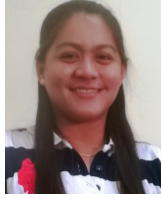 GERALDINE CAREER OBJECTIVE:To be a part of a dynamic organization that will promote & encourage personal & career growth to its employees., which will enable me to share my utmost talents & abilities in the performance of my duties for the betterment of the company & for my own sense of fulfillment & achievement.SUMMARY More than 9 years of experience in operations, office management, administration and executive assistant.Proven ability to work with staff at all levelsIndependent, highly personable and aggressiveAccepts criticism and feedbacks well; follow through suggestionsSelf-Motivated & flexible to handle situations and issues within the field.WORK EXPERIENCENov 2015-Present		Secretary to HR Director Prepare correspondences and other communication letters needed in connection with operation Assisting the team in sourcing, shortlisting & organizing the interview with prospective candidates *Document classification, sorting, filing, and documents retrieval.	Calls prospective candidates and schedule meeting up with the Director.Responsible for the scheduling of transportation of employees.Responsible for the calculation & preparation of attendance for Yacht Crew.*Provides information and data needed by the company and staff as required.Performs administrative duties as may be needed by the companyManaging of Director’s calendarScreen incoming calls and visitorsArranging meeting with various departments, clients as advise by the Director.Managing filing system regularlyMaintaining and developing relationship with existing suppliers in person and via telephone & e-mails.Attending team meetings & sharing best practice with colleagues.Jan 2014-Nov 2015		Al Rahji Construction LLC ISO 14001:2004, 9001:2008, OHSAS 18:001:2007 				(Construction, Infrastructure)    Document Controller/Site Secretary to Project Manager Organizing work load and managing all files alphabetically and numerically for 	easy retrieval* Maintains specifically assigned project database/s.* Assisting in the preparation of Shop drawings from Rev.0 up to the last revision.		. 
Regular updating of incoming/outgoing shop drawings, documents, invoices, etc.*Reviews completeness of documentation and prepares document transmittals. 
Distribution of approved documents, drawings to appropriate subcontractor and supplier as applicable.
Maintaining all important files and controlling log register. 
Directly reporting to project manager 
Providing some clerical support to other staff as needed. 
Prepare reports by collecting and analyzing informationCoordinates with liaison officer regarding approvals of important permit such as NOC'S, Police Permission Etc. 
Assist Project Manager in preparation of Weekly & Monthly report that needs to be submitted to Consultant.Nov 2013 – Jan. 2014	   	Bahmani General Trading Co LLC (General Trading)			             				Accounting StaffEngage in sales and distribution of Generators, Air Coolers & Air condition in UAE and other Middle Eastern countriesDoing telex transfer to china and other countries.Directly reporting to the General ManagerResponsible for daily telex transfer applicationDaily monitoring of all incoming e-mailsSorting of all bank statements and letter of creditsAccepting and receiving cash/cheque to clientsPerformed cashiering functions such as preparing cheque, transacting with the Banks, cash advances funds.May 2012-Oct 2013		Phoenix Sun International Corporation	(Developer, Construction)	           				Executive Secretary to the President/Document ControllerOverseeing the day-to-day operations of the company & reported it directly to the President/CEO Provide personal administrative support & secretarial functionsResponsible in personal bank account of the PresidentIn charge in the preparation/reports of MOMIn charge in following up the reports of different departmentsMonitors accomplishments, decisions of each departments to the CEOCoordinate with government and private institutions for verification of Buyers’s information.Assist buyers through administrative and documentation services with regards to their purchase and applications.  Designed and maintained the filing system and responsible for all classified filesCoordinate with Department heads and managers as necessarNov 2008-Apr 2012		Matsuyama Corporation (FMCG)						Executive Assistant to the PresidentResponsible for the day-to-day operations of the companyMonitoring the overall operations in the office (President in France)Conducts training to staffSupervising, hiring staffPerforming marketing surveyImplements marketing programs (marketing materials e.g. brochures/flyers, products image, branding etc.)Making internal and external memosResponsible for the safekeeping of classified files of the company, administrative works & other functions that maybe   required.Nov 2006-Oct 2008		Platinum Health Club (Exclusive Health Club for Men)	      State of Kuwait				Executive Secretary (Office of Sheikh Mohd Ali Abdulla Al-Sabah)Provides administrative support to the General Manager Responsible for scheduling of meetings for the General ManagerCommunicate and coordinate to other companies as necessaryManages accounts receivables/payable including payments follow-upSupervised customer service activitiesGathering all the data and personal information of employeesDoing correspondence and memorandum for all the staffDelegating task to appropriate personsIn charge of all supplies and inventories of consumables and equipmentDrafts employees announcementsEDUCATIONJune 1992-Mar 1996		Rizal Technological University			PhilippinesGraduated			BSBA Office AdministrationOTHER CERTIFICATEJan 2004-Oct 2004		Philippine National Red Cross			Philippines				Caregiving Mar 2001-June 2001		Rizal Technological University			Philippines				Office Administration refresher courseSKILLS				Computer Literate (MS Office-PowerPoint, Word, Excel, Outlook)				Operating office machines (Photocopier, Scanners, PABX, and POS) REFERENCE:			To be provided upon request.GERALDINE SALAMAT MENDEZ – CV No 1944108To interview this candidate, please send your company name, vacancy and salary offered details along with this or other CV Reference Numbers that you may have short listed from http://www.gulfjobseeker.com/employer/cvdatabasepaid.php addressing to HR Consultant on cvcontacts@gulfjobseekers.comWe will contact the candidates to ensure their availability for your vacancy and send you our service HR Consulting Fees quotation for your approval. Whatsapp +971504753686______________________________________